Ресурсы для организации дистанционного обученияНазвание ресурса, адресАдресСодержание ресурса Инфоурок https://infourok.ru/ Портал содержит большой набор ресурсов для обучения Российская электронная школаhttps://resh.edu.ru/Портал содержит большой набор ресурсов для обучения (конспекты, видеолекции, упражнения и тренировочные занятия)ЯКлассhttps://www.yaklass.ru/Портал содержит большой набор ресурсов для обучения (конспекты, упражнения и тренировочные занятия)Срок действия – время действия карантина (необходима регистрация)Учи.руhttps://lp.uchi.ru/distant-uchiУроки для 1-4 классов (учитель регистрируется и приглашает учеников)Фоксфордhttps://foxford.ru/Подготовка к ОГЭ, ЕГЭ, олимпиадам (необходима регистрация)Академкнига/Учебникhttp://www.akademkniga.ru/on-line библиотека учебной литературы (БЕСПЛАТНЫЕ индивидуальные доступы к on-line библиотеке для каждого ученика)Индивидуальные доступы будут активны до 1 мая 2020 года.Можно также объединить полученные индивидуальные доступы в ЕДИНЫЙ виртуальный КЛАСС.Издательство «Просвещение»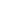 https://digital.prosv.ru/Бесплатная библиотека электронных учебников издательстваУчебники полностью интерактивные (без возможности скачивания и распечатки)Срок действия – время действия карантинаИздательство «Русское слово»https://xn----dtbhthpdbkkaet.xn--p1ai/электронные формы учебников Федерального перечнярабочие тетради, методические пособияинтерактивные тренажёры, а также сторонние ресурсы и авторские наработки педагоговСрок действия предложения – до 20.04.2020 годаБиблиошколаhttps://biblioschool.ru/Школьные учебники, школьная литератураМедиаресурсыЭлектронные версии журналов «Семейное чтение», «Читайка»Срок действия предложения – до 01.06.2020 годаКорпорация «Российский учебник»https://rosuchebnik.ru/digital-help/бесплатный доступ к электронным формам учебников издательств «ДРОФА» и «Вентана-Граф»сервисы, материалы и мероприятия для учителей и учеников (подготовка к ВПР, тренажеры, атлас, контрольные работы Сферум https://sferum.ru/